KosovoKosovoKosovoKosovoMay 2023May 2023May 2023May 2023MondayTuesdayWednesdayThursdayFridaySaturdaySunday1234567Labour Day891011121314Europe Day1516171819202122232425262728293031NOTES: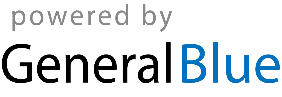 